       Nouvelle méthode de résoudre l`équation du 3eme degréen l`accomplissant à un cube complet :Soit l`équation :    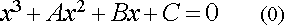 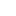 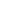 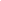 On sait  que :       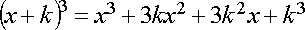 Si on compare les deux équations,on voit alors que : Si  on avait que :    ,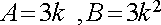 on aurait pu accomplir l`équation (0) à un cube complet ;c`est-à-dire : si on avait que :   ou : 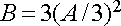 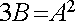  alors on l`aurait accompli à un cube complet nous en déduisons la résultat suivante :1.     résultat :-Si les coefficients de l`équation : 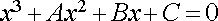  satisfont la condition suivante : alors on pourra l`accomplir à un cube complet.
{comme ça :l`équation (0)dans ce cas, se reécrit :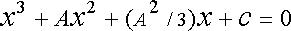 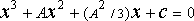  ……etc}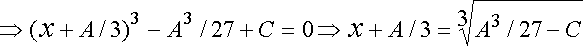 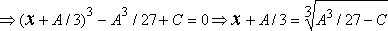   -Soit l`équation :     on pose ,on obtient :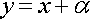 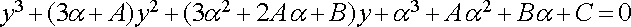 Choisissons  de sorte qu`il fasse les nouvelles coefficients satisfaire la condition de la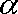 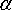  résultat 1 ,c`est-à-dire :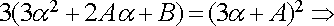 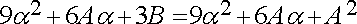 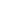 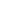 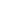 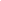 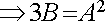 C`est-à-dire qu`il n` y a aucun changement de l`inconnu de la forme :qui peut rendre l`équation du 3ème degré ,à une autre dont les coefficients satisfont la condition de la résultat 1,{En fait, également le changement de l`inconnu :  échoue ici}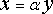 c`est pourquoi on fait  comme ça :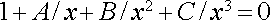 ou : 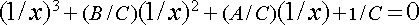 Mais c`est une équation du 3eme degré,et selon la résultat 1on pourra l`accomplir à un cube complet s`il était :  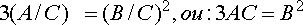 on en déduit la résultat suivante :2.     résultat :-Si les coefficients de l`équation :           Satisfont la condition suivante :  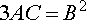          on pourra l`accomplir indirectement à un cube complet.Maintenant, Soit l`équation :   on pose ,on obtient :Choisissons  de sorte qu`il fasse les nouvelles coefficients satisfaire la conditionde la résultat 2,c`est-à-dire :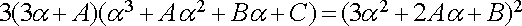 Ici,il parait que c`est pire qu`un cercle vicieux,car nous devons résoudre cetteéquation du 4eme degré pour résoudre notre équation du 3eme degré !!!Mais il y a une surprise mystérieuse ! ,alors si on développe les parenthèses ,les coefficients de  et de  ,seront toujours identique à zéro,pour nous laisser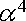 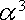 une équation du 2eme degré seulement :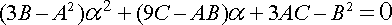 En résolvant cette équation nous obtenons , le changement de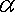 l`inconnu: ,qui va nous permettre de rendre n`importe quelle équationdu 3eme degré, à une autre, dont les coefficients satisfont la condition de la résultat 2,C`est comme ça donc, on a pu accomplir n`importe quelle équation du 3eme degréà un cube complet,puis la résoudre facilement.Petit exemple :On va utiliser cette nouvelle méthode pour résoudre l`équation :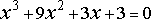 on a ici que :A=9,  B=C=3,  remarquons que :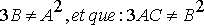 donc on ne peut pas l`accomplir directement à un cube complet,mais ,évidemment on le peut  toujours conformément à la  resultat2 :On change l`inconnu de  ,comme ça : ,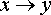 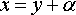 ou en façon plus  fine : 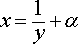  puisque    se calcule de l` équation suivante: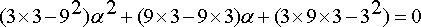  ou:       ,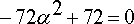 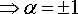 on utilise n`importe quelle racine, soit ,on pose donc :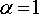  ,on obtient :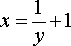 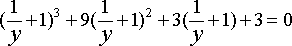 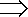 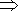  ,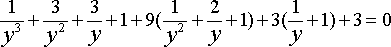 ou : 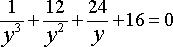 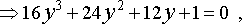 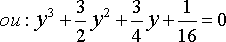 Ici,l`équation est devenue prète à accomplir à un cube complet,{Remarquons que ses coefficients satisfont la condition :3B= , car :  },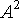 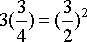 on peut maintenant donc la réécrire sous la forme d`un cube complet :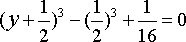 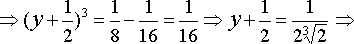 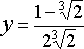 Mais  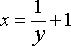 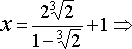 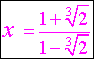 